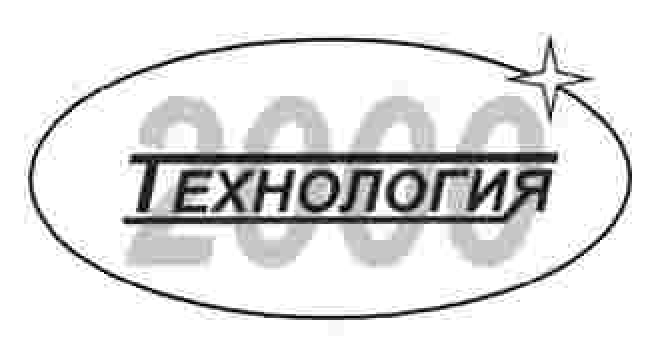 "Уралгеоинформ"-филиалООО "Технология 2000" г. УфаЗаказ 41-УФ15-ПЗЗПравила землепользования и застройки с. Енебей-Урсаево, д. Русское Урсаево, д. Сатаево,   д. Сафарово, д. Туксанбаево сельского поселения Енебей- Урсаевский сельсовет муниципального района Миякинский район Республики БашкортостанТом I    2015 г.Заказ 41-УФ15-ПЗЗПравила землепользования и застройки с. Енебей-Урсаево, д. Русское Урсаево, д. Сатаево,   д. Сафарово, д. Туксанбаево сельского поселения Енебей- Урсаевский сельсовет муниципального района Миякинский район Республики БашкортостанТом I    2015 г."Уралгеоинформ"-филиалООО "Технология 2000" г. УфаЗаказ 41-УФ15-ПЗЗПравила землепользования и застройки с. Енебей-Урсаево, д. Русское Урсаево, д. Сатаево,   д. Сафарово, д. Туксанбаево сельского поселения Енебей- Урсаевский сельсовет муниципального района Миякинский район Республики БашкортостанТом I    2015 г.Заказ 41-УФ15-ПЗЗПравила землепользования и застройки с. Енебей-Урсаево, д. Русское Урсаево, д. Сатаево,   д. Сафарово, д. Туксанбаево сельского поселения Енебей- Урсаевский сельсовет муниципального района Миякинский район Республики БашкортостанТом I    2015 г.